Psaumes du 7 novembre au 2 janvier 2022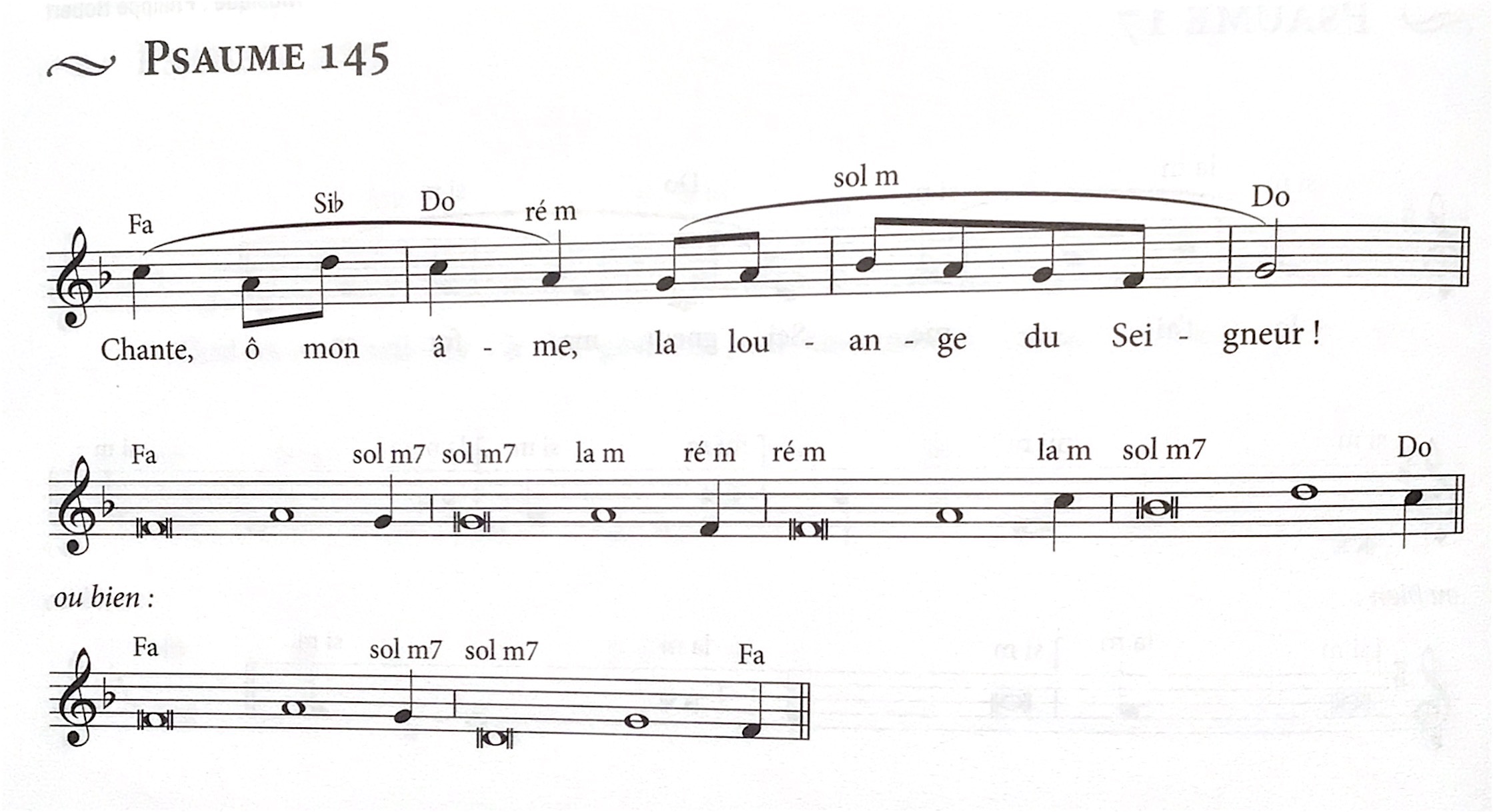 Dimanche 7 novembre 32ème ordinairePsaume 145 Chante ô mon âme la louange du Seigneur 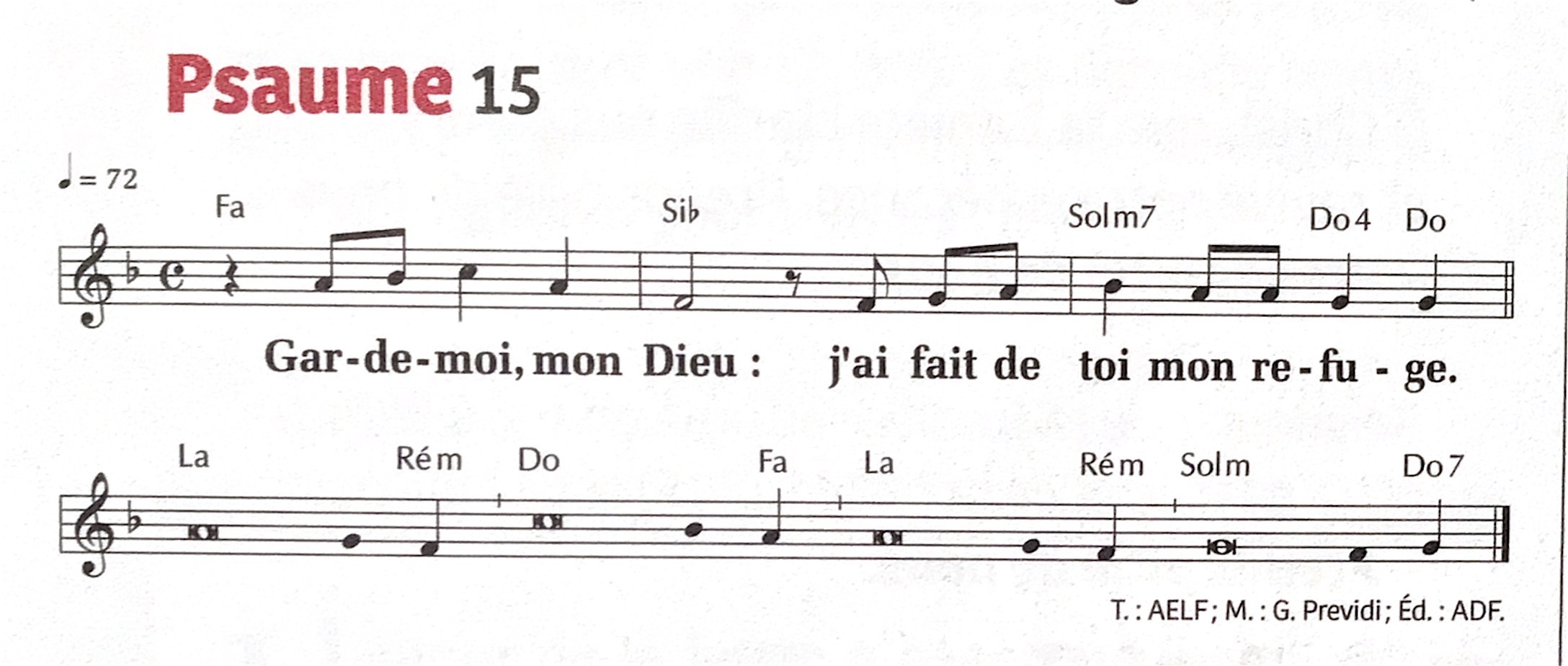 14 novembre 33èmePsaume 15 Garde-moi mon Dieu j’ai fait de toi mon refuge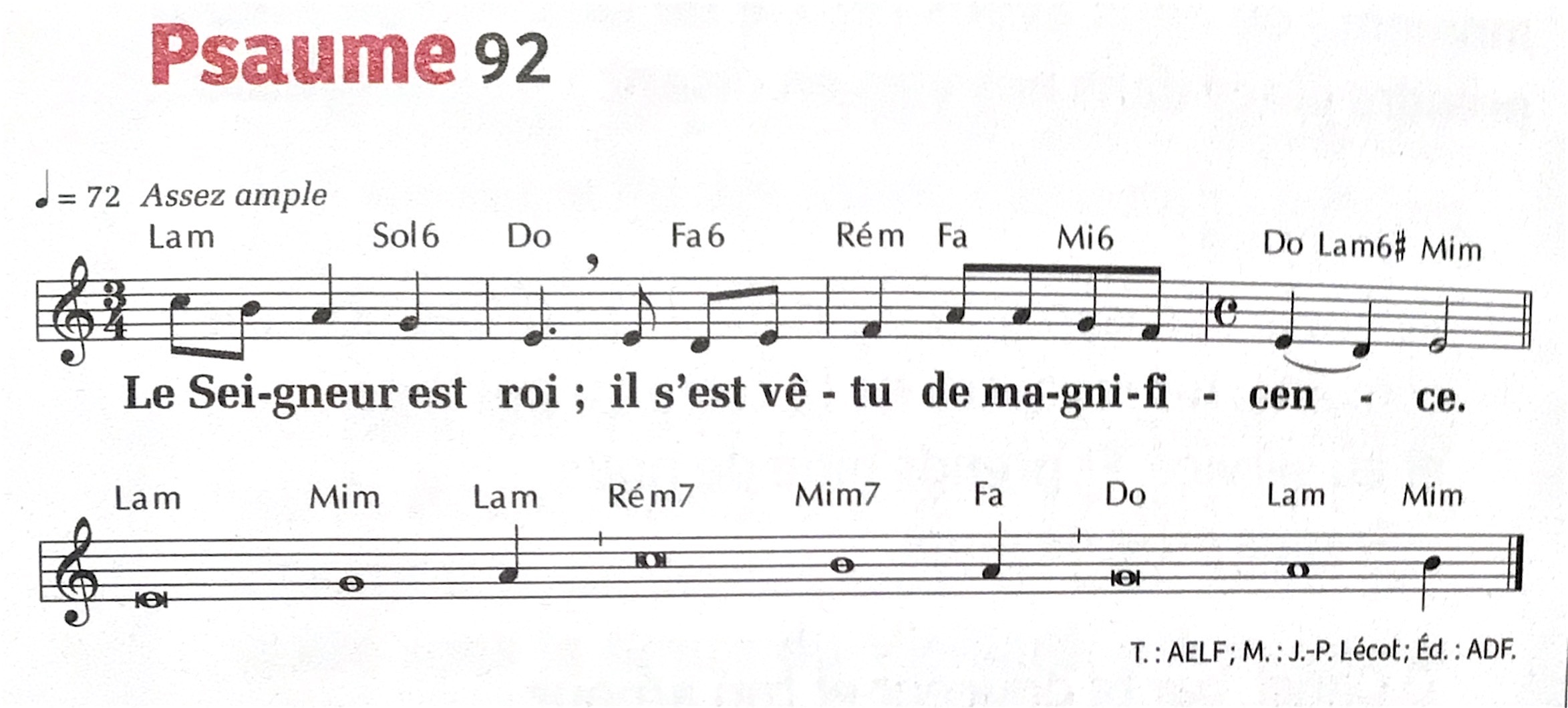 21 novembre  Christ RoiPsaume 92 Le Seigneur est roi, il s’est vêtu de magnificence Année C Temps de l’avent 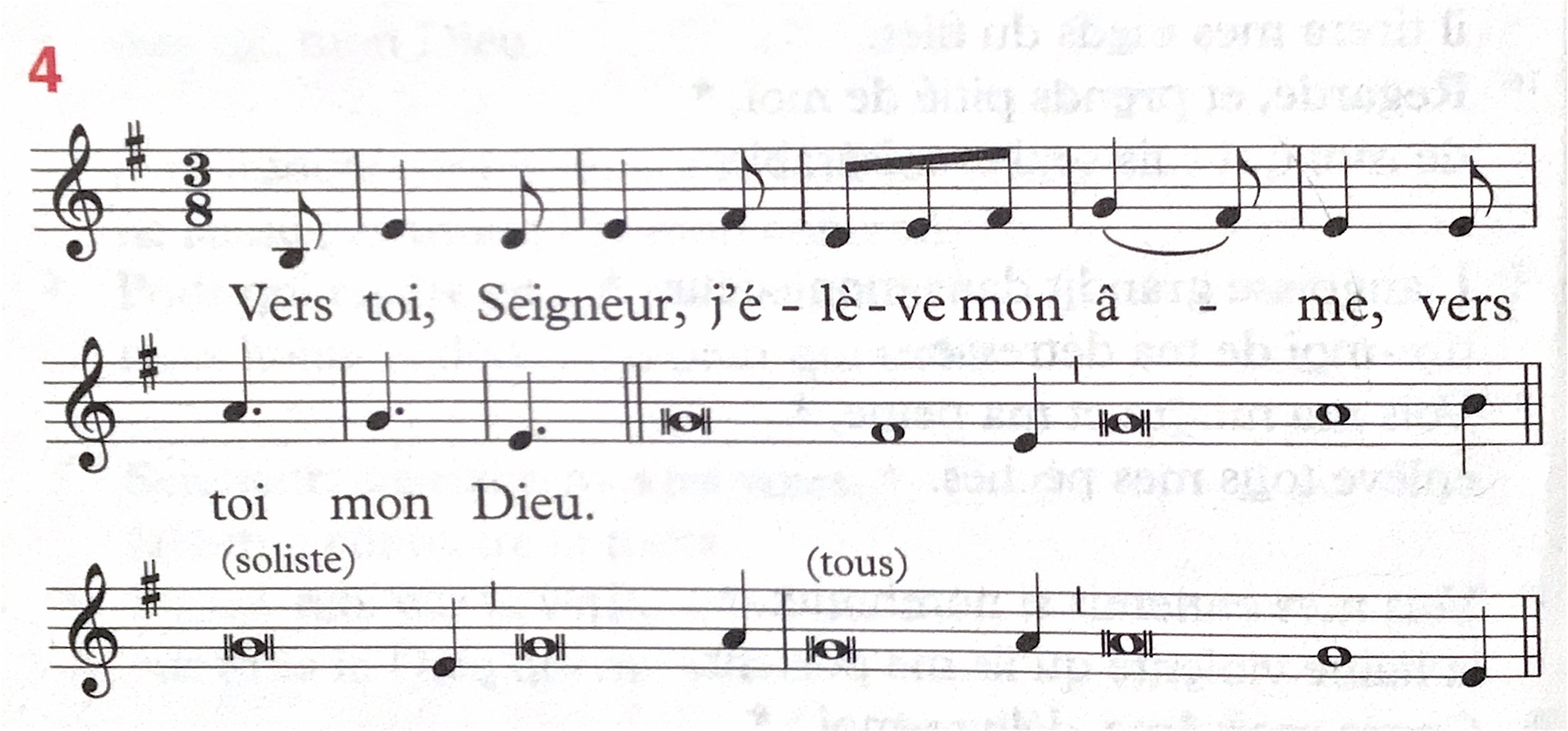 Dimanche 28 novembre - 1er Avent CPsaume 24 : Vers toi, Seigneur, j’élève mon âme, vers toi, mon Dieu 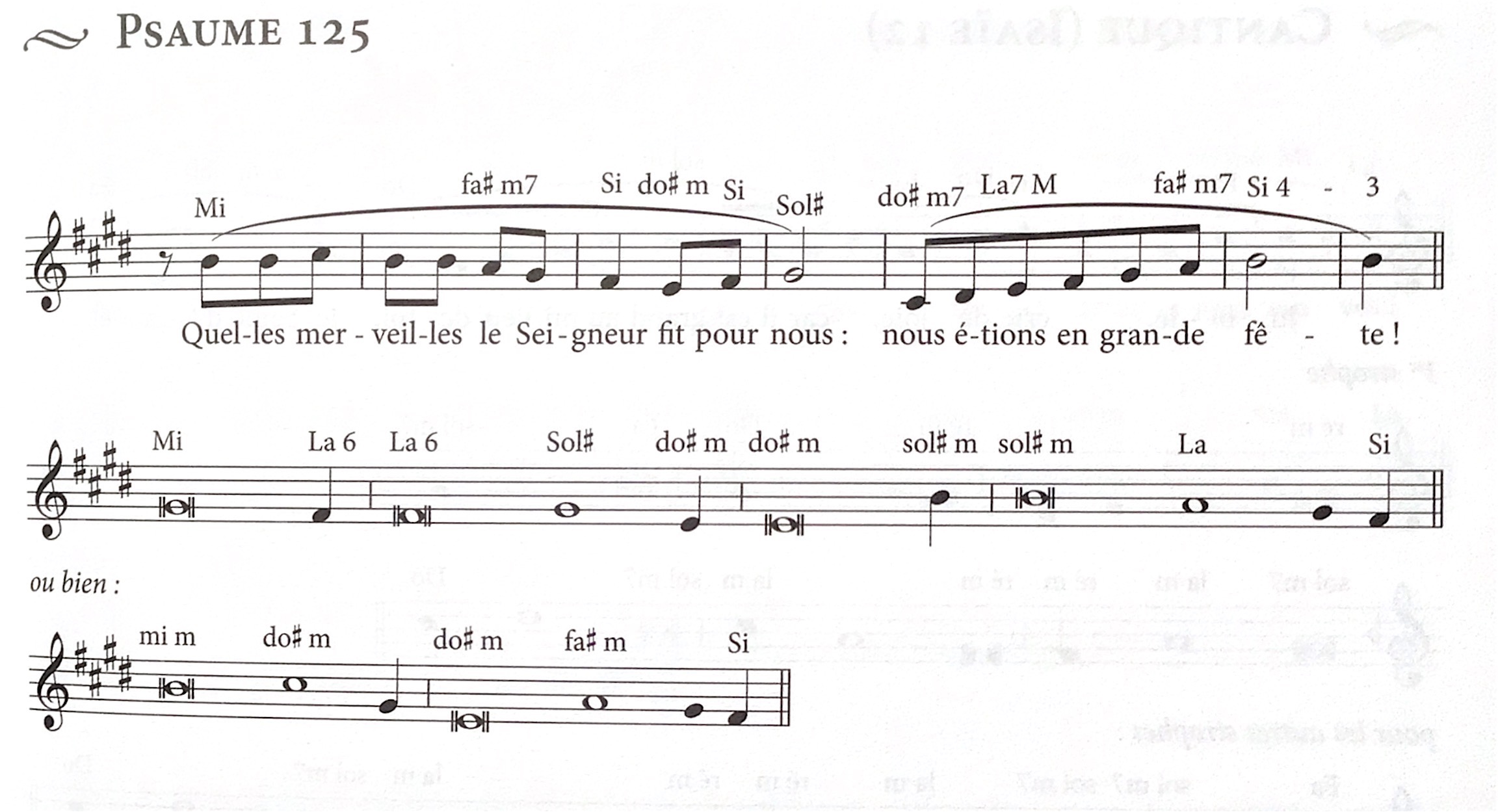 Dimanche 5 décembre - 2ème aventPsaume 125 Quelles merveilles le Seigneur fit pour nous : nous étions en grande fête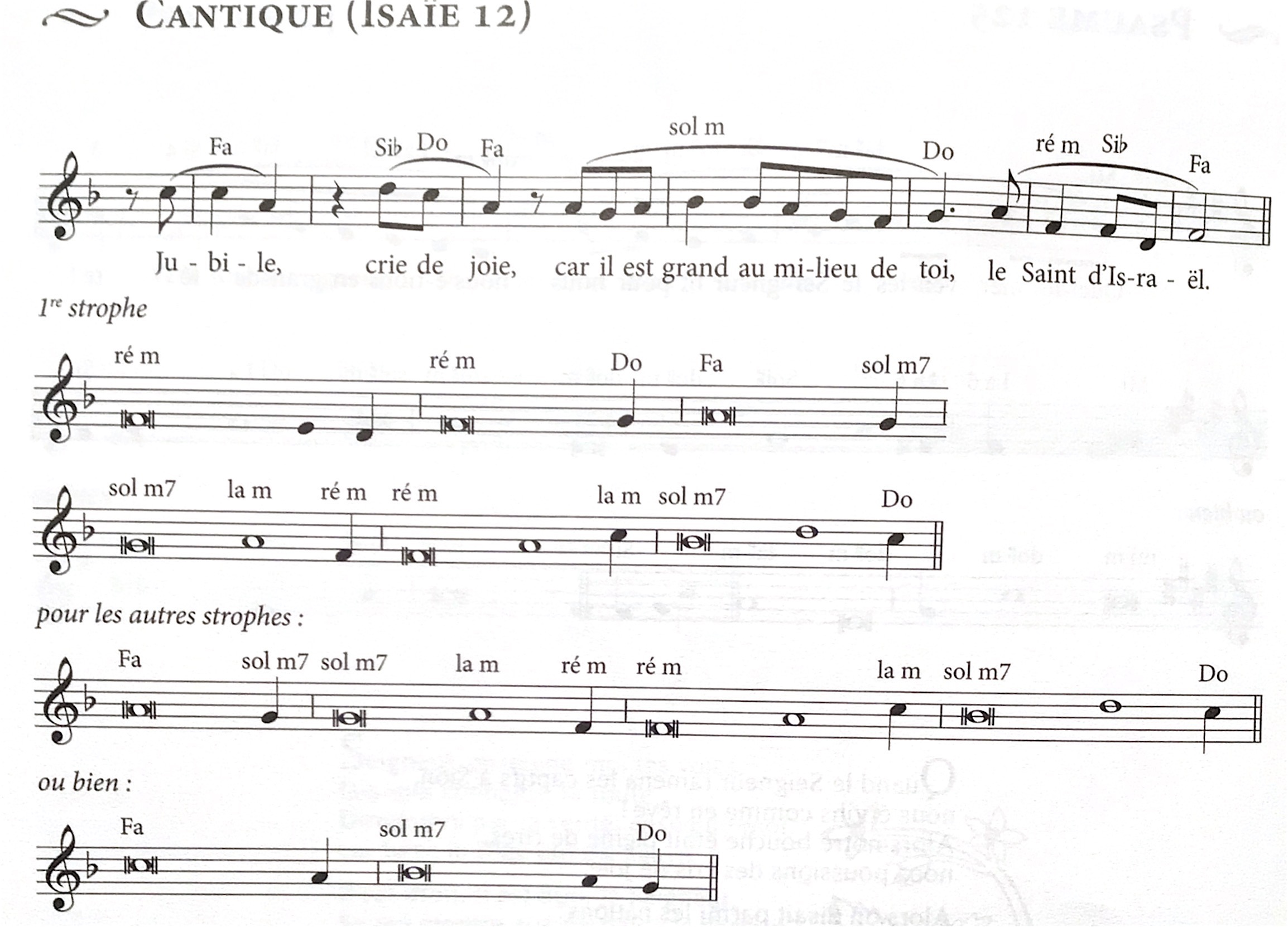 Dimanche 12 décembre - 3ème avent Cantique Isaïe 12Jubile, crie de joie, car il est grand au milieu de toi, le Saint d’IsraëlDimanche 19 décembre - 4ème aventDieu, fais-nous revenir ; que ton visage s’éclaire, et nous serons sauvés ! 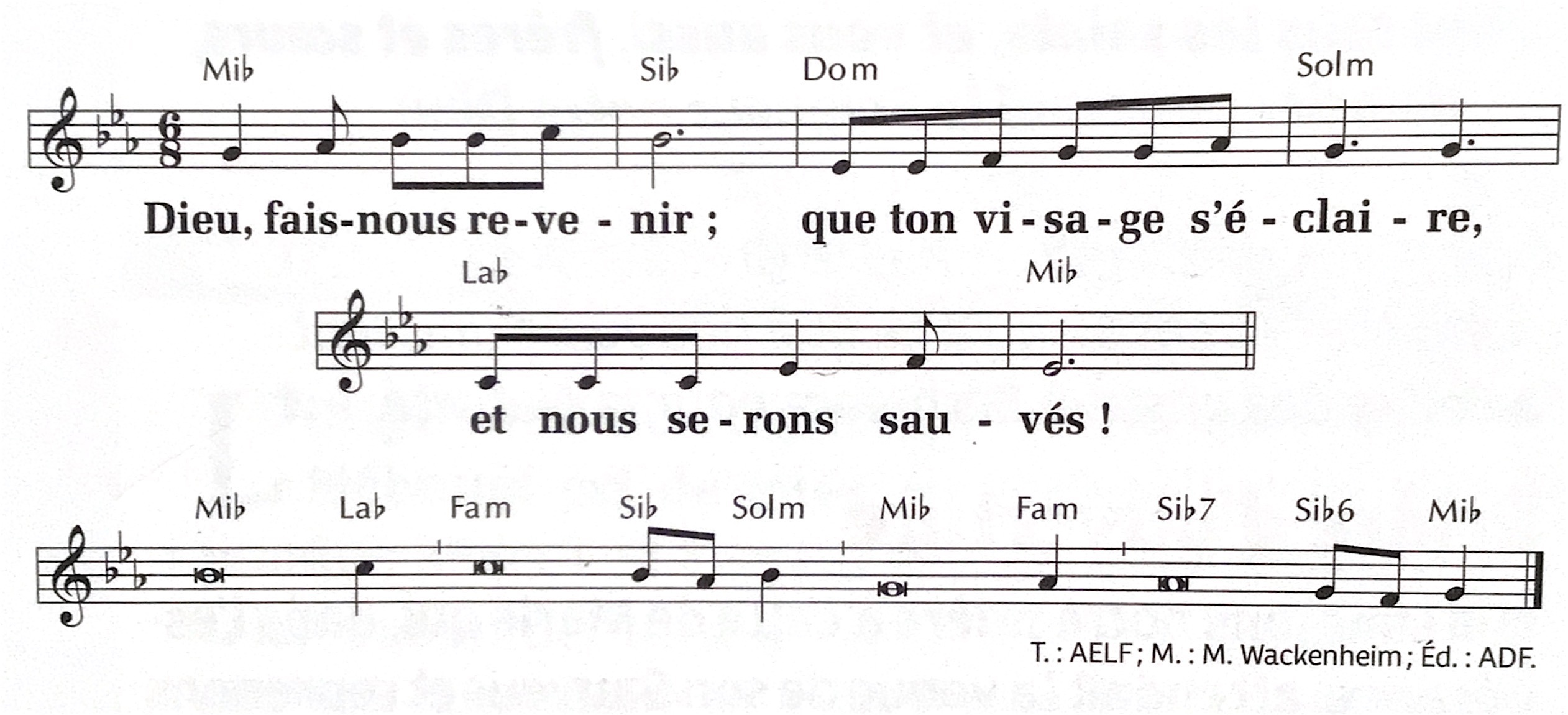 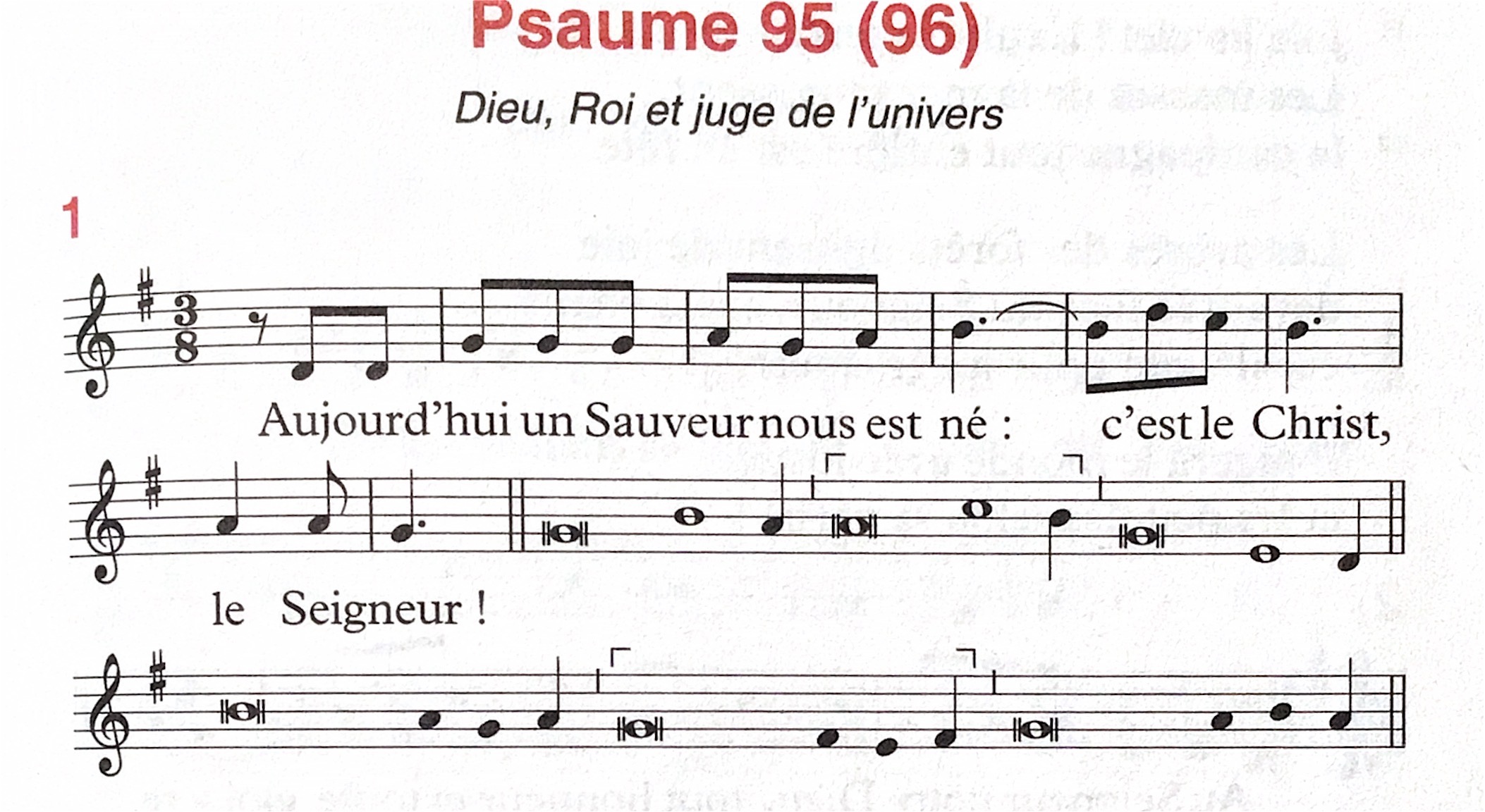 Noël NuitPsaume 95 Aujourd’hui, un Sauver nous est né : c’est le Christ, le Seigneur 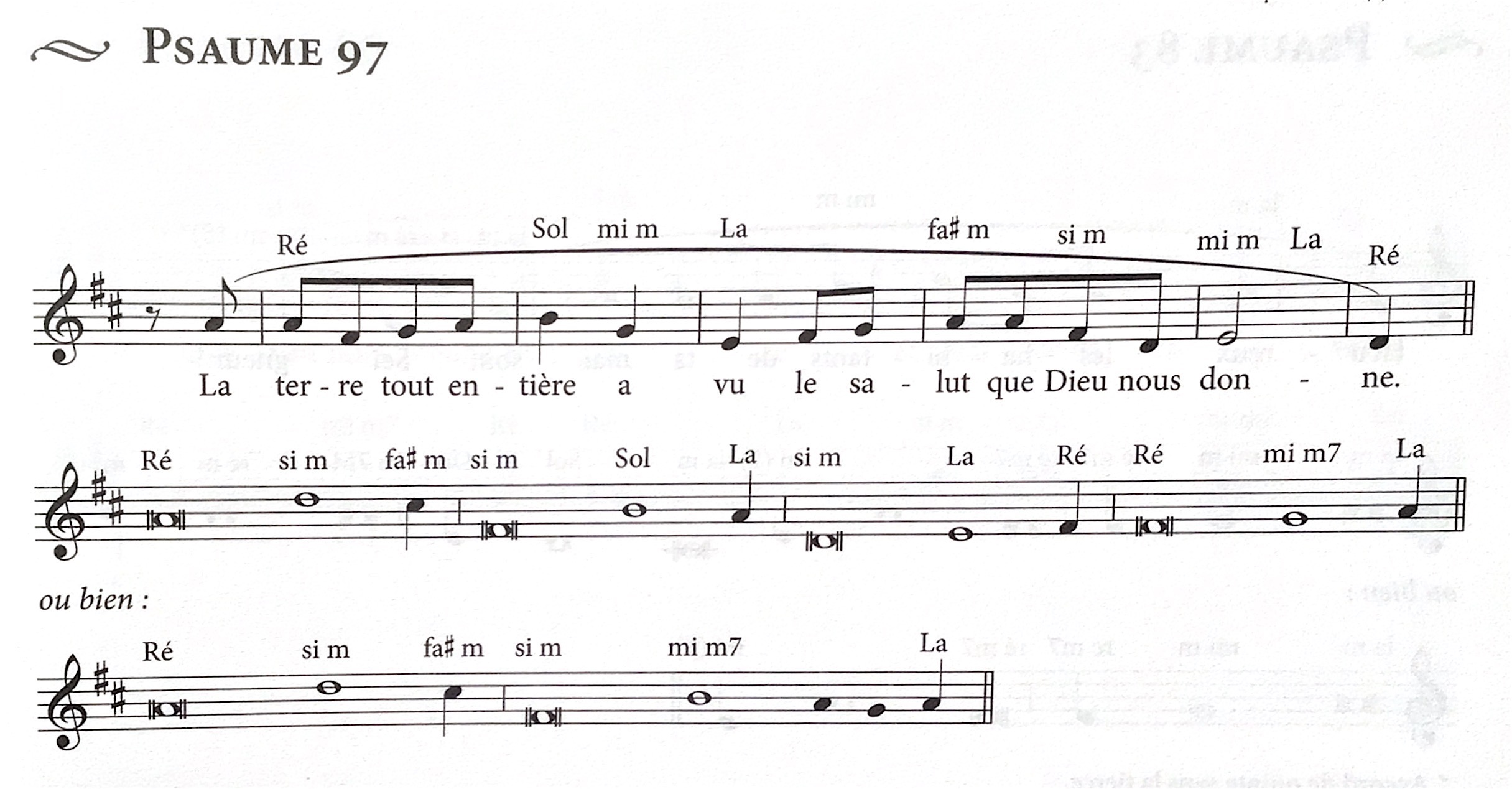 Jour de Noël :Ps 97 : La terre tout entière a vu le salut que Dieu nous donne  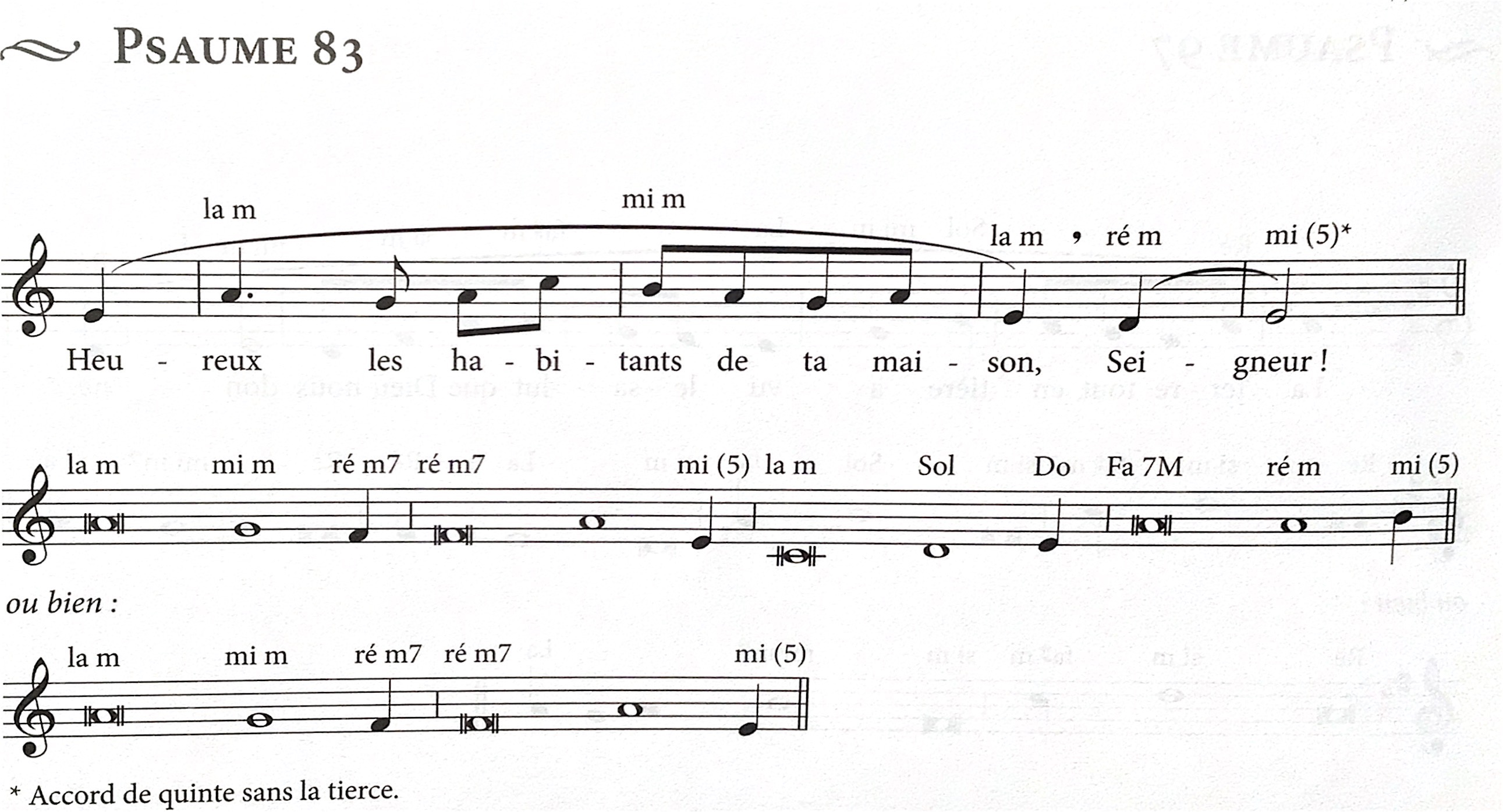 Dimanche 26 décembre : Sainte famillePsaume 83 Heureux les habitants de ta maison Seigneur 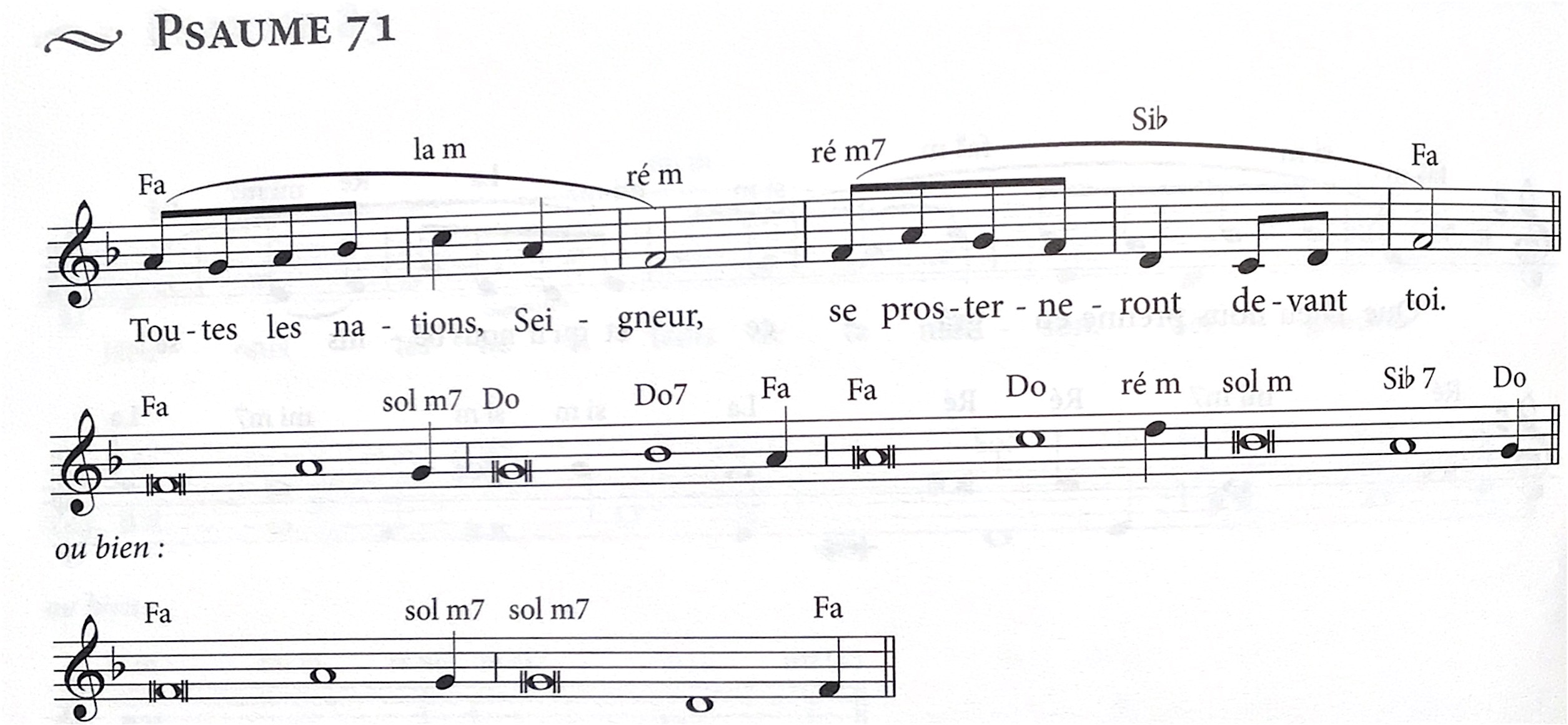 Dimanche 2 janvier : EpiphaniePsaume 71 Toutes les nations Seigneur, se prosterneront devant toi